Wisconsin Association for Home & Community Education, Inc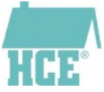 Cultural Arts & Textiles Contest & Show - 2024 Entry Requirements (* explanations)Painting (1A,1B,1C,1D,1E):Artwork Must be framed or canvas wrapped.
Drawing (2A,2B,2C):Artwork Must be framed or wrapped. Please spray charcoal or pencil drawings with fixative to avoid rubbing off onto other artwork.
Photography (3A,3B,3C,3D,3E,3F,3G):Size Requirement: Must be an 8” x 10” print. (Unmatted and Unframed and placed in an 8 ½” x 11” sheet protector.)
Craft (4A and 4B only): Up to 6 cards without envelopes must be mounted as a group on a flat, sturdy display board.Size Requirement: No larger than 14” x 22”.
Poem (6)The writer must have Two Copies typed (12 pt font) which must accompany the registration form.Entries must NOT be framed or in book form.Staple a cover sheet with the category/title which is to be centered on the page.The name and county should appear on the back side of the entry.
Prose (7A.7B, 7C):(7A): This Must be an original Non-Fiction piece of writing written or published in the current year. (Aug 2023 to Aug 2024)Written piece must be 3000 words or less.The writer must have Two Copies typed (12-point font) which must accompany the registration form.Entries must NOT be framed or in book form.Staple a cover sheet with the category/title which is to be centered on the page.The name and county should appear on the back side of the entry. (7B): This must be an original Fiction Short Story which has a beginning, middle, and end.Piece will need to be written or published in the current year. (Aug 2023 to Aug 2024)Written piece must be 3000 words or less.The writer must have two copies typed (12-point font) which must accompany the registration form.Entries must NOT be framed or in book form.Staple a cover sheet with the category/title which is to be centered on the page.The name and county should appear on the back side of the entry.


(7C): OtherThis must be original piece of writing written and/or published in the current year (Aug 2023 to Aug 2024)Written piece must be 3000 words or less.The writer must have two copies typed (12 pt font) which must accompany the registration form.Entries must NOT be framed or in book form.Staple a cover sheet with the category/title which is to be centered on the page. The name and county should appear on the back side of the entry.
Original Published Book (8):Copy of Book must Accompany the EntryBook must have been published in the current year. (8/2023 to 8/2024)
Bed Quilt (16A.16B,16C,16D,16E,16F):Size Requirement: Must be Larger than 60” x 80” (4800 Square Inches) Measurement must be written on entry form and be confirmed by County Cultural Arts Chair.A 4x6 picture is required for this category. (The picture must be placed inside of a plastic bag along with the entry form and then attached to the right, bottom corner of quilt with a safety pin)
Small Quilt (17A,17B,17C,17D,17E,17F,17G):Size Requirement: Smaller than 60” x 80” (4800 Square Inches) Measurement must be written on entry form and be confirmed by County Cultural Arts Chair.A 4x6 Picture is required for this category. (The picture must be placed inside of a plastic bag along with the entry form and then attached to the right, bottom corner of the quilt with a safety pin)
Quilted Wall Hanging (18A,18B,18C):Size Requirement: Must be no Larger than 50” square.One Item only allowed. Must be submitted WITHOUT frames.
20. Bonus Category (20):Bonus Category Theme: “The Magic of HCE”Directions: This category is open to the artist’s interpretation. Artists are encouraged to collect ideas from fellow club members. People can use any medium to create their one-of-a-kind pieces. Only one entry per county can be chosen to enter at the state level. This category will be judged on originality and how unique and creative the concept is along with how well it has been crafted and designed.Size Restrictions: 10”L x 10”W x 20”H. Sizes must be measured by the County Cultural Arts Chair and then written on each entry before it will be judged at the state level.Wisconsin Association for Home & Community Education, Inc.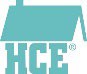 Cultural & Textile Arts Show 2024 Guidelines for County ChairsALL items, including Bonus Category, must be pre-registered. Registration is due August 1, 2024. Any items NOT pre-registered will NOT be judged or displayed. Only one (1) entry on each registration form. Send all forms together immediately after the county show including written entries. A County may enter a total of 12 entries, plus one Bonus Category 20. A County cannot have duplicate entries in any lettered sub-category. The County Cultural Arts Chair must include a self-addressed postcard or email address to verify receipt of registration forms. If you do not receive verification within three (3) weeks, please call or email the WAHCE Cultural Arts Chair.IMPORTANT: ALL entrants MUST sign the registration form. Please read and sign below. Entries will NOT be accepted if unsigned. Entrants will not hold WAHCE responsible for any loss or damage to any item submitted for use in the WAHCE Cultural Arts Show. Entrants give permission for their photo, photos of their entry, and/or print copies of their written entry to be used by WAHCE as seen fit. Judges have authority to put items in the proper category, if needed.All work must be done by the entrant and completed after last year’s county show. It must receive first place at the current year’s county show or fair. All items must be clean or laundered or will be disqualified by the judge. Kits and patterns may be used if the entrant does all the work. All easels must have a securely taped label with name, county, and district.Color Coding of Registration Forms by Districts:Central – White	Northeast – Yellow	Northwest-Light BlueSoutheast – Green	Southwest – Orange	West – PinkEntry Day: Deliver items Sunday (September 15th) from 2-7 pm or Monday (September 16th) 9-11:30 am. Judging will begin at 12:00 pm. Members may view the show after the Monday evening activity until 10:30 pm and during the afternoon and evening on Tuesday, September 17th. The viewing hours on Tuesday will be announced or posted. Times to pick up items will be posted.Send registration and written entries to:	Darlene Schumacher, Cultural Arts Chairperson2531 Golf Course Road, Wisconsin Rapids, WI 54495 Email: darleneschumacher41@gmail.com(715) 741-0503 Cell | (715) 424-2851 HomeCut on the dotted line and send in the SIGNED completed Registration Form and Claim Check with both parts filled out.NOTE: You will receive your Claim Check when you bring in the items.. . . . . . . . . . . . . . . . . . . . . . . . . . . . . . . . . . . . . . . . . . . . . . . . . . . . . . . . . . . . . . . . . . . . . . . . . . . . . . . . . . . . . . . . . . . . . . . . . . . . . . . . . . . . .
Wisconsin Association for Home & Community Education, Inc.
Cultural Arts and Textiles Contest & Show – 2024 Categories

Wisconsin Association for Home & Community Education, Inc.
Cultural Arts and Textiles Contest & Show – 2024 Categories

Wisconsin Association for Home & Community Education, Inc.
Cultural Arts and Textiles Contest & Show – 2024 Categories

Wisconsin Association for Home & Community Education, Inc.
Cultural Arts and Textiles Contest & Show – 2024 Categories

State Registration Deadline:
August 1, 2024
State Registration Deadline:
August 1, 20241* - PAINTING1* - PAINTING9 – HERITAGE SKILL9 – HERITAGE SKILL15 - SEWING15 - SEWING1A*Oil9AHardanger15AChildren’s Wear1B*Acrylic9BTatting15BAdult Wear1C*Watercolor9CWoodworking15CUseful Item1D*Alcohol Ink9DBasketry15DPurse or Tote1E*Other9ESpinning/Weaving/Dreideling15EPillow2* - DRAWING2* - DRAWING9FFelting15FItem made from Recycled Matls2A*Pencil9GWool Applique15GWearable Access (apron, hat, etc)2B*Charcoal9HRug Making15HOther2C*Other9IRug Hooking16* - BED QUILT16* - BED QUILT3* - PHOTOGRAPY3* - PHOTOGRAPY9JQuilting16A*Tied Quilt3A*Color – Landscape9KOther16B*Hand Quilted3B*Color – Waterscapes10 – CONTRUCTED ORIGINAL ITEM10 – CONTRUCTED ORIGINAL ITEM16C*Pieced-Machine/Computer Pattern Design3C*Color – Plants10AClay/Pottery16D*Other-Machine/Computer Pattern Design3D*Color – Animals/Creatures10BWood16E*Pieced–Machine Freehand Design3E*Color – People10CFabric/Felt16F*Other-Machine Freehand Design3F*Color – Skyscapes10DOther17* - SMALL QUILT17* - SMALL QUILT3G*Other11 – PAINTED OBJECT11 – PAINTED OBJECT17A*Tied Quilt4* - CRAFT4* - CRAFT11AChina17B*Hand Quilted4A*Cards – Paper Only – 611BGlass17C*Pieced-Machine/Computer Pattern Design4B*Cards – Mixed Media – 611CFabric17D*Other-Machine/Computer Pattern Design4CScrapbooking11DWood17E*Pieced–Machine Freehand Design4DCraft Made from Recycled Matl11ECeramic/Kiln Fired17F*Other-Machine Freehand Design4EHandcrafted Doll/Toy11FOther17G*Not Quilted4FGlass Craft12 - KNITTING12 - KNITTING18* - QUILTED WALL HANGING18* - QUILTED WALL HANGING4GDiamond Dot (Full)12AWearable Item18A*Hand Quilted Fabric4HDiamond Dot (Part)12BWearable Access (hat, scarf, etc)18B*Machine Quilted Fabric4IOther12CAfghan18C*Other (ie. Embellishments)5 – JEWELRY5 – JEWELRY12DOther19 – QUILTED TABLE TOPPER/RUNNER19 – QUILTED TABLE TOPPER/RUNNER5ABracelet13 - CROCHETING13 - CROCHETING19A*Hand Quilted5BNecklace/Pendant13AWearable Item19B*Machine Quilted5CSet13BWearable Access (hat, scarf, etc)19C*Not Quilted5DEarrings13CDoily/Dresser Scarf20* - BONUS CATEGORY “The Magic of HCE” (Open to Artist Interpretation)20* - BONUS CATEGORY “The Magic of HCE” (Open to Artist Interpretation)5EOther13DAfghan20* - BONUS CATEGORY “The Magic of HCE” (Open to Artist Interpretation)20* - BONUS CATEGORY “The Magic of HCE” (Open to Artist Interpretation)6* - POEM6* - POEM13EOtherPlease see Entry Requirement Criteria Sheet for size restrictions and entry requirements for categories marked with an (*). All entries that do not meet the entry requirements criteria will be disqualified!Please see Entry Requirement Criteria Sheet for size restrictions and entry requirements for categories marked with an (*). All entries that do not meet the entry requirements criteria will be disqualified!7* - PROSE7* - PROSE14 – HAND STITCHING14 – HAND STITCHINGPlease see Entry Requirement Criteria Sheet for size restrictions and entry requirements for categories marked with an (*). All entries that do not meet the entry requirements criteria will be disqualified!Please see Entry Requirement Criteria Sheet for size restrictions and entry requirements for categories marked with an (*). All entries that do not meet the entry requirements criteria will be disqualified!7A*Non-fiction14ANeedle PointPlease see Entry Requirement Criteria Sheet for size restrictions and entry requirements for categories marked with an (*). All entries that do not meet the entry requirements criteria will be disqualified!Please see Entry Requirement Criteria Sheet for size restrictions and entry requirements for categories marked with an (*). All entries that do not meet the entry requirements criteria will be disqualified!7B*Fiction (Short Story)14BEmbroideryPlease see Entry Requirement Criteria Sheet for size restrictions and entry requirements for categories marked with an (*). All entries that do not meet the entry requirements criteria will be disqualified!Please see Entry Requirement Criteria Sheet for size restrictions and entry requirements for categories marked with an (*). All entries that do not meet the entry requirements criteria will be disqualified!7C*Other14CCross StitchPlease see Entry Requirement Criteria Sheet for size restrictions and entry requirements for categories marked with an (*). All entries that do not meet the entry requirements criteria will be disqualified!Please see Entry Requirement Criteria Sheet for size restrictions and entry requirements for categories marked with an (*). All entries that do not meet the entry requirements criteria will be disqualified!8* - ORIGINAL PUBLISHED BOOK8* - ORIGINAL PUBLISHED BOOK14DOtherPlease see Entry Requirement Criteria Sheet for size restrictions and entry requirements for categories marked with an (*). All entries that do not meet the entry requirements criteria will be disqualified!Please see Entry Requirement Criteria Sheet for size restrictions and entry requirements for categories marked with an (*). All entries that do not meet the entry requirements criteria will be disqualified!2024 Registration FormRegistration # and People’s Choice Vote #:	 Category (i.e., 2D) 		 Class (i.e. Acrylic Oil) 		 District: 	  County: 	 Name (PRINT) 		 Address		 City/Zip		 Email		Phone	 Title/Color/Pattern Description:Please read and sign: Entries will NOT be accepted if unsigned. Entrant will not hold WAHCE responsible for any loss or damage to any item submitted for use in the WAHCE Cultural Arts Show. Entrant gives permission for their photo, photos of their entry, and/or printed copies of their written entry to be used by WAHCE as they see fit.Signature 			 County		Date:	2024 Claim Check   Claim Reference # 	Category (i.e., 2D) 		 Class (i.e., Acrylic / Oil) 	 District:	  County:	 Name (PRINT) 		 Address 		 City/Zip 		 Email 		 Phone 		Title/Color/Pattern Description: